20.10.2022Ремонт техникиВосстановление отверстий кронштейна поворотной рамы автогрейдера ГС 14.02Восстановление цилиндров автогрейдера ГС 14.02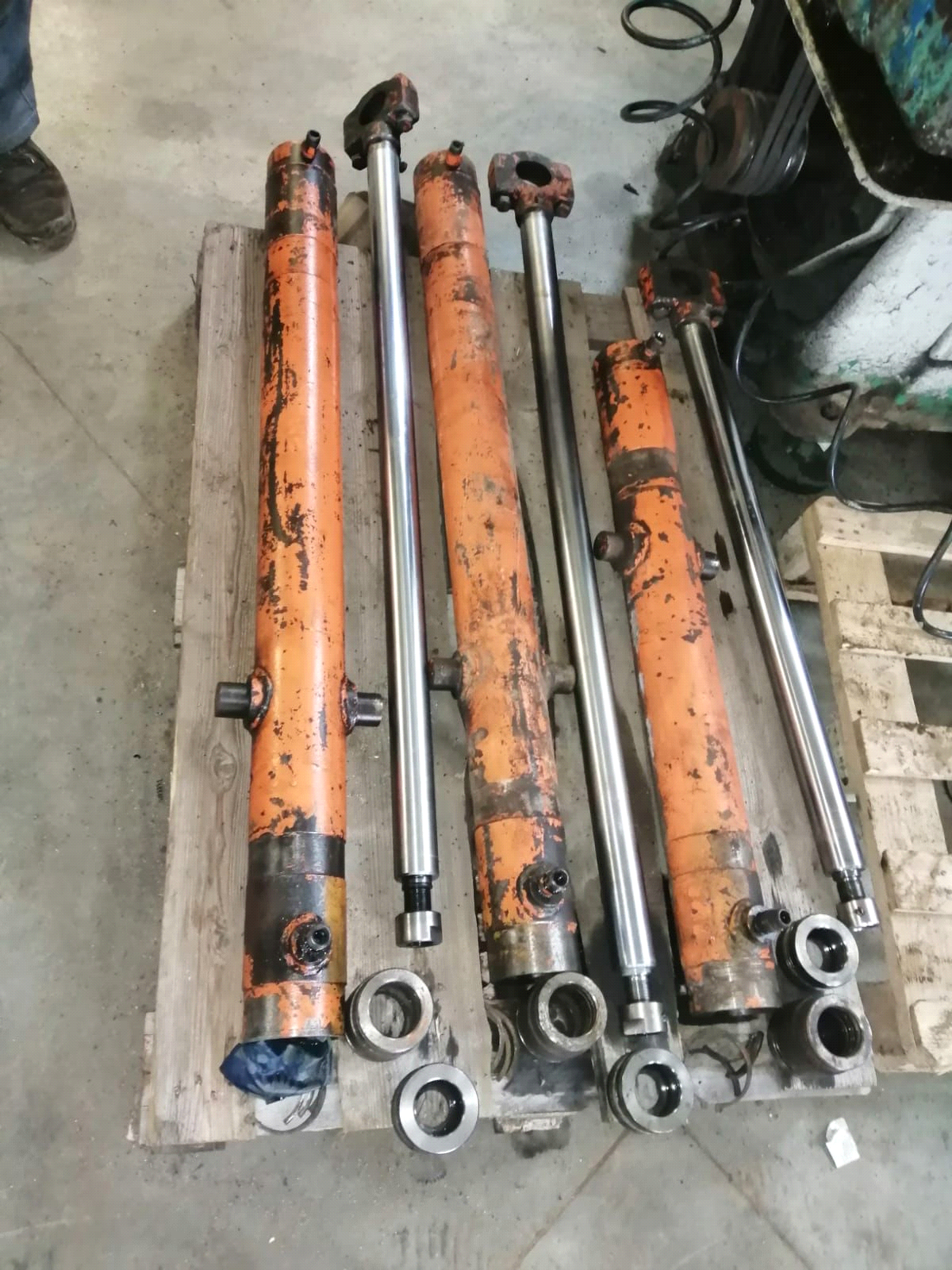 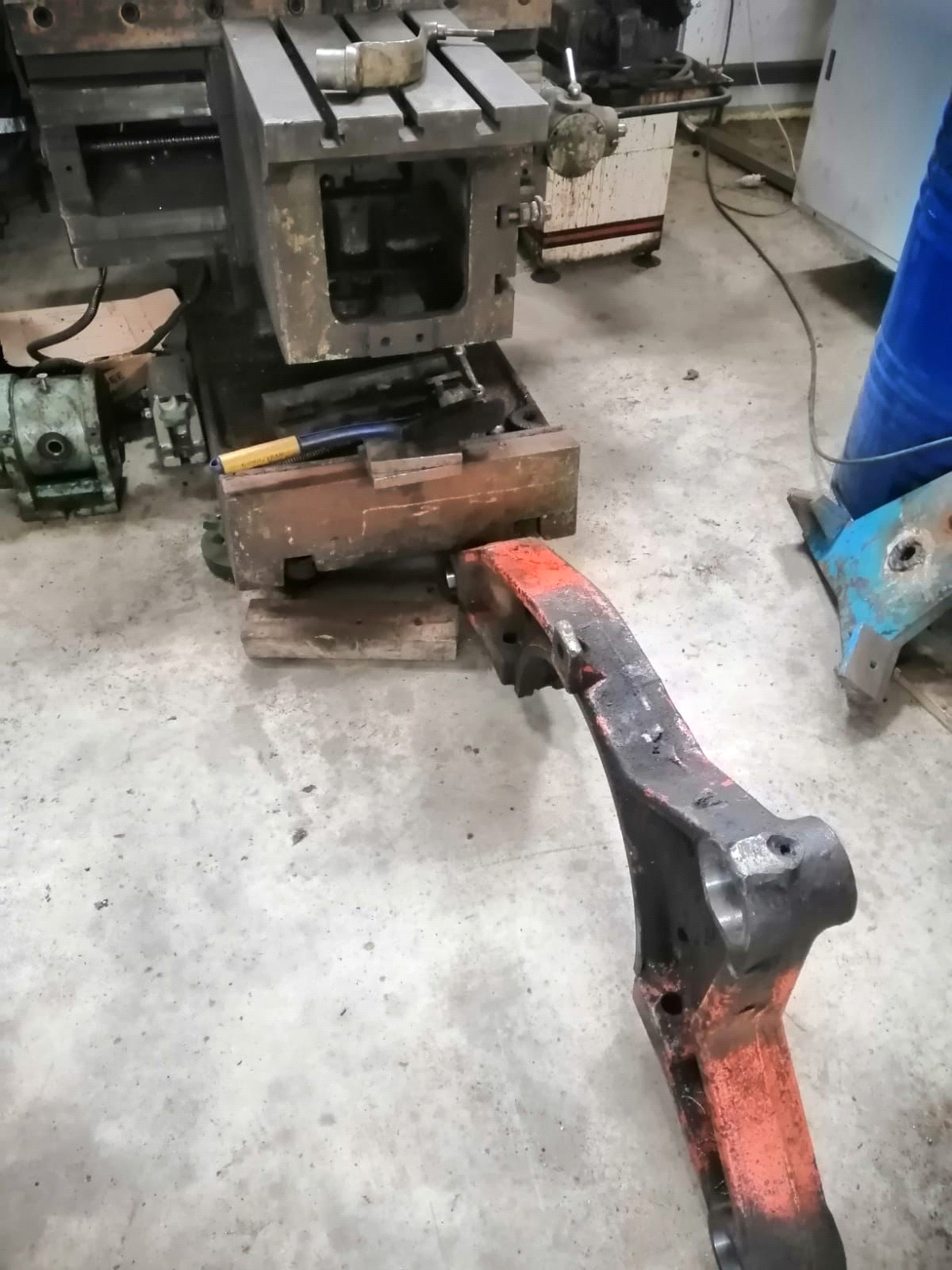 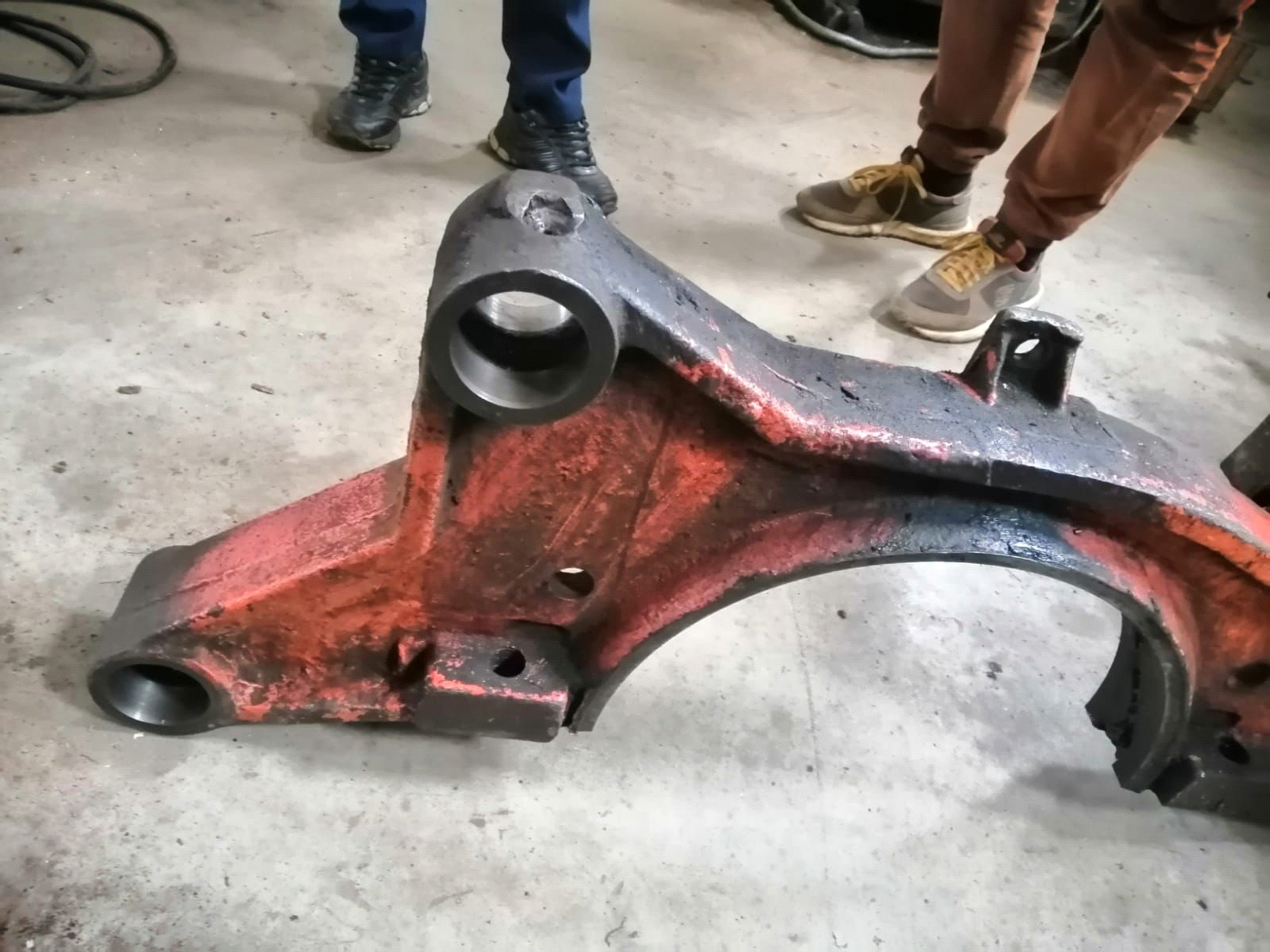 